The Academy for Technology & the Classics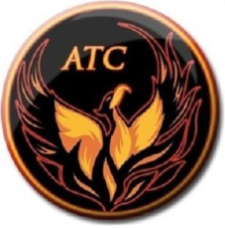 Lesson Plan TemplateInstructor’s name:P. ShainCourse/Grade:English 10th Pre-APWeek of:Feb. 18 - 21Unit Name:The Kite Runner/Grammar reviewCommon Core/ NM Content Standards:RL8.1 – Cite the textual evidence that most strongly supports…RL8.2 – Determine a theme or central idea of a text and analyze…RL8.3 – Analyze how particular lines of dialogue or incidents in a story or drama propel the action…RL8.7 – Analyze the extent to which a filmed…stays faithful to or departs from…W8.1c – Use words, phrases, and clauses to create cohesion and clarify the relationships…Essential Question(s):Is Amir Guilty or Innocent?Connections (prior learning/prior knowledge)Trial ProcedureOther considerations (modifications, accommodations, acceleration, etc.):Resources/MaterialsTeacher: Novel, Final Rubric Grammar transparenciesStudents: Novel, Rubric, Do Now booksAssessment (How will you monitor progress and know students have successfully met outcomes?)Daily: DOL check – Cold CallThis Week: Review Gammar                     Adjectivial, Adverbial, Participial PhrasesUnit:             The Kite Runner, SiddharthaAssessment (How will you monitor progress and know students have successfully met outcomes?)Daily: DOL check – Cold CallThis Week: Review Gammar                     Adjectivial, Adverbial, Participial PhrasesUnit:             The Kite Runner, SiddharthaVocabularyAblutions – 3Avaricious – 4Ascetics – 9Contemplation – 3Atonement – 5Meditation – 3Emanating – 5Vocation – 4Transient – 6Courtesan – transcendenceVocabularyAblutions – 3Avaricious – 4Ascetics – 9Contemplation – 3Atonement – 5Meditation – 3Emanating – 5Vocation – 4Transient – 6Courtesan – transcendenceGreek RootsPolis = city         polite, metropolis, police, policy, politicalPyro – fire           pyrotechnics, pyre, pyromaniac, pyrometer (instrument that measure very hot temp)Greek RootsPolis = city         polite, metropolis, police, policy, politicalPyro – fire           pyrotechnics, pyre, pyromaniac, pyrometer (instrument that measure very hot temp)Literary ElementsLitotesLoose sentence (non-periodic sentence)Periodic sentenceMetonymy – one object subs for another closely related w/ it. “the White House declared”Literary ElementsLitotesLoose sentence (non-periodic sentence)Periodic sentenceMetonymy – one object subs for another closely related w/ it. “the White House declared”Time  allottedLesson activities for instructor and studentsMONDAYLearning Target-  NO SCHOOLAssignment(s) Due-Review GrammarTUESDAY Learning Target- I understand this week’s Vocab words and Literary ElementsI will demonstrate this by illustrating two words, in class, on a Vocab. 4-SquareAssignment(s) Due-Assign TKR Final and Trial RubricWEDNESDAYLearning Target- I understand adverbial and adjectival phrases.I will demonstrate this by identifying them in a presented paragraph.Assignment(s) Due-THURSDAYI understand the role I have chosen in Amir’s trial.I will demonstrate this by beginning my rough draft, determined by the guidelines of the Rubric.Assignment(s) Due-Rough Draft due Wed., Feb. 2/26FRIDAYLearning Target- I will watch the movie, “Old Man and the Sea” and compare/contrast it with the book.In particular, I will look for the nuances.I will demonstrate understanding of this taking notes, and sharing with the class any nuances I identify.Assignment(s) Due-Nuance notes